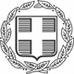 ΝΟΜΟΣ ΑΤΤΙΚΗΣΔΙΕΥΘΥΝΣΗ ΠΡΟΣΧΟΛΙΚΗΣ ΑΓΩΓΗΣΔΗΜΟΥ ΠΑΙΑΝΙΑΣ
Για την περίοδο 2024-2025 τα Κριτήρια Αξιολόγησης «μοριοδότηση» των αιτήσεων για τις Εγγραφές των παιδιών που θα φιλοξενηθούν στα Τμήματα των Δημοτικών Βρεφ/κών & Παιδικών Σταθμών  της Διεύθυνσης Προσχολικής Αγωγής του Δ. Παιανίας είναι τα εξής:.ΕΝΤΟΠΙΟΤΗΤΑΚάτοικος ή Δημότης Παιανίας : Μόρια : 40ΟΙΚΟΓΕΝΕΙΑΚΟ ΕΙΣΟΔΗΜΑα) μέχρι 6.000€ : Μόρια : 50β) από 6.001€ έως 12.000€ Μόρια : 40 γ) από 12.001€ έως 20.000€ Μόρια : 20 δ) από 20.001€ έως 30.000€ Μόρια : 10 δ) από 30.001€ έως 40.000€ Μόρια : 5 ε) από 40.001€ και άνω Μόρια : 0ΟΙΚΟΓΕΝΕΙΑΚΗ ΚΑΤΑΣΤΑΣΗΑ. ) Αριθμός ανήλικων τέκνωνα) : 1 παιδί: Μόρια: 5β) : 2 παιδιά: Μόρια: 10γ) : 3 παιδιά: Μόρια: 30 δ) : 4 παιδιά: Μόρια: 40ε) : από 5παιδια και άνω +10 μόρια για κάθε παιδίΒ. ) Μονογονεϊκή Οικογένεια(διαζευγμένοι γονείς, γονείς σε διάσταση, χηρεία, άγαμος γονέας)α) : 1 παιδί: Μόρια: 15β) : 2 παιδιά: Μόρια: 20γ) : 3 παιδιά: Μόρια: 35δ) : 4 παιδιά: Μόρια: 45ε) από 5παιδια και άνω +10 μόρια για κάθε παιδί Γ. ) Ειδικές ΠεριπτώσειςΜονογονεϊκή οικογένεια: Μόρια : 30( με επικυρωμένα έγγραφα )Γονείς ή αδέλφια ΑΜΕΑ > 67% : Μόρια : 70( με επικυρωμένα πιστοποιητικά επιτροπής Κ.Ε.Π.Α.  τελευταίου έτους )Γονέας φοιτητής   : Μόρια : 20Γονέας  στρατιώτης : Μόρια : 40Δ.)Κοινωνικές περιπτώσεις :Θα εξετάζονται κατά περίπτωση μέσω πιστοποιητικών εγγράφων Δημόσιων φορέων και τα παιδιά θα γίνονται δεκτά εφόσον συντρέχουν σοβαροί λόγοι χωρίς μοριοδότηση και εφ’ όσον είναι Δημότες ή Κάτοικοι του Δήμου Παιανίας .Ε) Παιδιά εγγεγραμμένα την προηγουμένη χρονιά: 150ΕΡΓΑΣΙΑΚΗ ΚΑΤΑΣΤΑΣΗ ΓΟΝΕΩΝΕργαζόμενοι και οι δύο γονείς : Μόρια :  80Εργαζόμενoς μόνο  ένας γονέας : Μόρια :  50 (Ταμείο Ανεργίας ο άλλος γονεας)Εργαζόμενος   γονέας μονογονεϊκής οικογένειας : Μόρια :   120Όλες οι μορφές απασχόλησης(μισθωτοί, ελευθ. επαγγελματίες, μερική απασχόληση, περιστασιακή απασχόληση κ.λ.π.) με την προσκόμιση βεβαίωσης ενσήμων ασφαλιστικού φορέα και να εμφανίζει εισόδημα στο εκκαθαριστικό ή (αντίγραφο φορολογικής δήλωσης).Υπεύθυνες δηλώσεις εργασίας δε γίνονται δεκτές .Σε περίπτωση που    ένας άνεργος γονέας βρει εργασία κατά την διάρκεια του σχολικού έτους η αίτηση της θα αξιολογείται εφ’ όσον υπάρχουν κενές θέσεις.Γονείς οι οποίοι μετατίθενται λόγω επαγγέλματος(π.χ. στρατιωτικοί, ειδικευόμενοι γιατροί, εκπαιδευτικοί θα εξετάζονται κατά περίπτωση και εφ’ όσον υπάρχουν κενές θέσεις) καθώς επίσης και των εργαζομένων του προσωπικού του Δήμου .